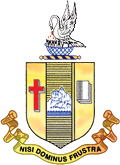 BISHOP HEBER COLLEGE (AUTONOMOUS)TIRUCHIRAPPALLI-620 017.BEST RESEARCHER AWARD 2023-2024 FOR FACULTY MEMBERS - Category 2Editorial Board member	:No. of Ph.D Produced :Research Projects (Individual)Research Consultancy offered:Research Award Received	:Any other Aspects Relevant to Research14a. Chief Guest/ Resource Person/Judge/ Chair Person of any Programme14b. Conferences/ Workshop/Seminars Organized 14c. Details of PatentsDate :	                                      Name & Signature :Station:1. CategoryCategory 2: Senior Researcher Award2. Name3.  Designation &Address4. Date of Birth5. Age6. Research Paper PublishedPapers Published:(Refer Appendix –I)7. Research Papers Presented in National/ International Conferences (Outside BHC)Papers Presented:(Refer Appendix- II)Name of theCandidateTitle of the ThesisPh.D awarded &Date of Viva-VoceS. NoName of the InvestigatorNature of ProjectTitle of the ProjectSponsoring AgencyAmount Rs.DurationStatusName of theFacultyAwardName of the AgencyDate ofAwardPurposePositionName of the institutionTitle of the eventPlaceDatePatent Applied/Regis/ AwardedTitle of workYearReg. No